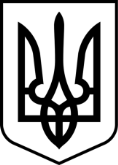 Баришівська селищна радаПостійна комісія з питань регламенту, депутатської діяльності і етики, адміністративно-територіального устрою та взаємодії із засобами масової інформаціївул, Центральна 27, смт Баришівка Київська обл., тел.: (067) 214-67-62, ел. пошта: vm.gordienko@outlook.com_______________________________________________________________________________________________________ПРОТОКОЛЗАСІДАННЯ №3                                                                               15.01.2021 року Початок о 13.00Місце проведення: приміщення Баришівської селищної радиПрисутні члени постійної комісії з питань регламенту, депутатської діяльності і етики, адміністративно-територіального устрою та взаємодії із засобами масової інформації: В.М.Гордієнко, А.А.Дзіневський, А.О.Басенко (відсутні – С.А.Головерда, М.В.Мурашко). У роботі взяли участь: секретар ради Н.М.Слухай, депутати Баришівської селищної ради О.В.Широкий, Г.Л.Самойлович, С.М.Авраменко, В.В.Бей, О.І.Ільченко.ПОРЯДОК ДЕНИЙ1. Розгляд заяв депутатів щодо включення їх до складу постійної комісії Баришівської селищної ради.В.М.Гордієнко, голова постійної комісії з питань регламенту, депутатської діяльності і етики, адміністративно-територіального устрою та взаємодії із засобами масової інформації,  поінформував, що згідно з прийнятим рішенням на минулому засідання комісії з питань регламенту, депутатської діяльності і етики, адміністративно-територіального устрою та взаємодії із засобами масової інформації, секретар ради Н.М.Слухай повідомила всіх депутатів про можливість висловити бажання стосовно подальшої роботи депутатів у тій чи іншій комісії, шляхом написання відповідної заяви про включення депутата до складу тієї чи іншої постійної комісії. У разі, якщо депутат не хотів змінювати комісію, він заяву не писав. Таким чином, розглянувши всі заяви, до складу постійної комісії з питань регулювання земельних ресурсів та відносин, містобудування та архітектури охорони довкілля та благоустрою населених пунктів виявили бажання входити 6 депутатів, а 4 депутати, які вже є членами цієї комісії, не виявили бажання з неї виходити.Входити до складу постійної комісії з питань соціально-економічного, інвестиційного, культурного розвитку, бюджету, фінансів та цін виявили бажання 5 депутатів (+ 3 депутата, які не переходитимуть).Входити до постійної комісії з питань законності і правопорядку, комунальної власності, транспорту та зв’язку захотіла 1 особа. Із попереднього складу лише 1 депутат залишається в ній, всі інші хочуть входити до других комісій.У складі постійної комісії з питань охорони здоров’я, освіти, культури, молоді і спорту, соціального захисту населення два депутата виявили бажання залишитися та один депутат виявив бажання бути в складі цієї комісії.У постійній комісії з питань регламенту, депутатської діяльності і етики, адміністративно-територіального устрою та взаємодії із засобами масової інформації дві особи погоджуються зі своєю роботою в цій комісії, і одна людина захотіла бути включеною до її складу. В.М.Гордієнко: «Таку картину маємо. Що робити далі? Серед критеріїв відбору ми виокремили бажання депутата, фаховість і досвід. Як визначати?»Після тривалих обговорень А.А.Дзіневський запропонував задовільнити заяви депутатів, але ті депутати, які голосували на сесії за рішення про склад комісій, а значить їх влаштовувала їхня участь у тій чи іншій комісії, залишаються у цих комісіях згідно з рішенням. В.М.Гордієнко: «Хто за дану пропозицію?»Голосували:ЗА: 1 (А.А,Дзіневський) ПРОТИ: 1 (В.М.Гордієнко)УТРИМАЛИСЯ: 1 (А.О.Басенко)НЕ ГОЛОСУАВАЛИ: 2 (М.В.Мурашко і С.А.Головерда – відсутні)Рішення не прийнято.О.І.Ільченко висловив вимогу надати йому письмову відповідь на запитання: хто розробив проект рішення про Положення про постійні комісії та склад постійних комісій.Після довгих емоційних розмов секретар ради А.О.Басенко сформувала таблицю, в якій врахували всі бажання депутатів, згідно з поданими заявами, і озвучила її:- у складі постійної комісії з питань регулювання земельних ресурсів та відносин, містобудування та архітектури охорони довкілля та благоустрою населених пунктів бажають працювати 11 депутатів (Демиденко, Мойсієнко, Макієнко, Майсон, Суходольський, Гордієнко, Стешенко, Коцюрбій, Маслівець, Мурашко, Ільченко);- у складі постійної комісії з питань соціально-економічного, інвестиційного, культурного  розвитку, бюджету, фінансів та цін – 7 депутатів (Тур, Гопкало, Шинкарук, Басенко, Щербак, Широкий, Прокопчук);- у складі постійної комісії з питань законності і правопорядку, комунальної власності, транспорту та зв’язку – 2 депутати (Олексюк, Бей);- у складі постійної комісія з питань регламенту, депутатської діяльності і етики, адміністративно-територіального устрою та взаємодії із засобами масової інформації – 2 депутати (Дзіневський, Щепкіна);- у складі постійної комісії з питань охорони здоров’я, освіти, культури, молоді і спорту, соціального захисту населення (Авраменко, Самойлович).С.М.Авраменко запропонувала організувати робочу зустріч усіх депутатів, під час якої усі депутати висловлять свої думки і зроблять вибір постійної комісії та розробити проект рішення про склад постійних комісій. Доручити секретарю ради Н.М.Слухай повідомити всіх депутатів про робочу зустріч.В.М.Гордієнко виставив пропозицію на голосування:Доручити секретарю селищної ради організувати зустріч депутатів 22 січня 2021 року о 8.30 (перед сесією) з питань внесення змін до рішення Баришівської селищної ради «Про затвердження персонального складу постійних комісій Баришівської селищної ради 8 скликання».Голосували:ЗА: 2 ПРОТИ: 1 (В.М.Гордієнко)УТРИМАЛИСЯ: 0НЕ ГОЛОСУАВАЛИ: 2 (М.В.Мурашко і С.А.Головерда – відсутні)Рішення не прийнято.Н.М.Слухай запропонувала розглянути додаткове питання порядку денного Про Звернення депутатів Баришівської селищної ради до Президента України, Кабінету Міністрів України та Верховної Ради щодо недопущення підвищення тарифів на тепло, електроенергію та холодну воду.Комісія розглянула звернення і рекомендувала до розгляду і затвердження на сесії. Голосували:ЗА: 3 ПРОТИ: 0УТРИМАЛИСЯ: 0НЕ ГОЛОСУАВАЛИ: 2 (М.В.Мурашко і С.А.Головерда – відсутні)Рішення прийнято.Голова постійної комісії з питаньрегламенту, депутатської діяльності і етики, адміністративно-територіального устрою та взаємодії із засобами масової інформації                            В.М.ГордієнкоСекретар постійної комісії з питаньрегламенту, депутатської діяльності і етики, адміністративно-територіального устрою та взаємодії із засобами масової інформації                                    А.О.Басенко